2015.04.27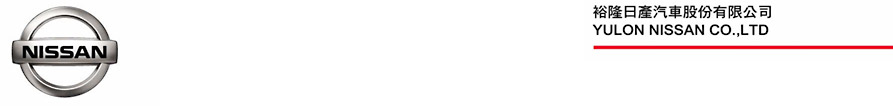 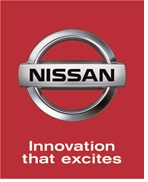 「X-TRAIL x 我是馬克」動態貼圖限時免費下載NISSAN LINE官方帳號開通首日 好友突破200萬人　　為迎接全新NISSAN X-TRAIL即將上市，裕隆日產汽車與知名插畫部落客合作，推出「X-TRAIL x 我是馬克」 LINE動態貼圖，8款詼諧又實用的動態貼圖，自4月21日起至5月20日止開放免費下載，使用期限至7月20日止。NISSAN LINE官方帳號開通首日，好友加入即突破200萬人，可愛動態貼圖深受消費者喜愛，歡迎大家踴躍加入NISSAN LINE官方帳號好友，並與身邊所有家人與朋友一同分享幽默可愛的「X-TRAIL x我是馬克」動態貼圖。裕隆日產表示，NISSAN LINE官方帳號結合「X-TRAIL x 我是馬克」動態貼圖開通後，首日即吸引超過200萬人加入好友，反應熱絡，裕隆日產為感謝消費者支持與好評，將於5月底至6月初分別推出X-TRAIL馬克人偶快閃活動及「X-TRAIL x我是馬克 超玩美奇遇」車主見面會(註)，參加者有機會於現場獲得NISSAN限量神秘好禮，相關活動訊息將於5月18日後陸續於NISSAN官網：http://www.nissan.com.tw公布，邀請所有NISSAN好朋友一同分享轉發。NISSAN「超玩美」 X-TRAIL擁有「全方位防護」、「旗艦級舒適」超強產品力，未上市已引發消費者熱烈討論與期待，「X-TRAIL x 我是馬克」 LINE動態貼圖結合X-TRAIL產品內涵，以輕鬆有趣的插畫呈現X-TRAIL為車主帶來的舒適輕鬆與便利感受，特別是媲美大型房車的舒適工程與便利科技，以全景式天窗、手部感應電動尾門以及臺灣市場獨有的3D超體感紓壓皮椅，打造旗艦級的舒適車內空間，搭配科技感十足的智慧行車MID和新一代X-Media智慧影音多媒體系統，讓車主與家人充分享受車內的美好時光。全新NISSAN X-TRAIL即將於5月6日正式與消費者見面，裕隆日產連續熱鬧推出「X-TRAIL x 我是馬克」動態貼圖、X-TRAIL馬克人偶快閃活動及「X-TRAIL x 我是馬克 超玩美奇遇」車主見面會等系列活動，敬請全國消費者與裕隆日產一同期待全新NISSAN X-TRAIL「超玩美」登場。註：「X-TRAIL馬克人偶快閃活動」時間/地點：台北：5月25日 / 捷運復興南京站週邊、捷運忠孝復興站週邊、內湖科技園區新竹：5月26日 /新竹科學園區、金山街週邊台中：5月27日 /台中科學園區、市政府七期週邊高雄：5月28日 /三多商圈周邊「X-TRAIL x我是馬克 超玩美奇遇」車主見面會場次：新竹場：6月6日 10:30 / 裕新汽車 新竹營業所 (新竹市經國路一段2號)台北場：6月6日 15:30 / 誠隆汽車 民權營業所(台北市內湖區民權東路六段23號1樓)台中場：6月13日 10:30 / 裕民汽車 市政營業所 (台中市西屯區市政路638號)高雄場：6月13日 16:00 / 裕昌汽車 一心營業所(高雄市前鎮區一心一路356號)# # #